Fiche de poste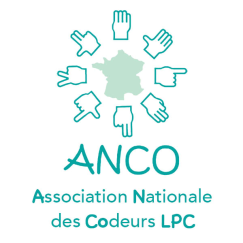 Codeur LPC – Intervention auprès d’étudiants en post-BacDONNÉES LÉGALESDONNÉES LÉGALESNOM / PrénomFonctionCodeur-(euse) LPCDiplôme requisCertificat de codeur LPC délivré par l’ALPC ou licence professionnelle de codeur LPC (Bac +3)Famille professionnelleMétier de la communication en Langue française Parlée Complétée auprès de personnes sourdesStructurePublic concernéÉlèves en études supérieuresRelations hiérarchiquesORGANISATION DU POSTEORGANISATION DU POSTETemps de travail (ETP)Type de contratConvention collectiveRépartition des heures (préparation, prestation, trajet, réunion)Zone géographique d’interventionType de prestationsEnsemble du suivi de scolarisation de l’étudiant.DESCRIPTION GÉNÉRALELe codeur LPC est un professionnel spécifiquement formé au domaine de la surdité pour accompagner toute personne sourde qui communique prioritairement en langue française orale. Il retransmet tous les messages oraux en langue française à l’aide du code LPC afin de garantir une réception optimale. Le LPC permet de recevoir visuellement la langue française de manière précise et dans son intégralité.Le codeur-transmetteur devant rendre accessibles tous les enseignements de l’étudiant qui lui sont demandés, des formations devront lui être proposées en cas d’enseignements en langues étrangères. En effet, chaque langue bénéficie d’un code adapté.DESCRIPTION SPÉCIFIQUE AU SERVICELES MISSIONS
NB : Toutes les missions décrites ci-dessous doivent être mises en place en accord avec l’étudiant.LES MISSIONS
NB : Toutes les missions décrites ci-dessous doivent être mises en place en accord avec l’étudiant.AUPRÈS DE L’ÉLÈVETransmettre tout l’environnement sonoreAUPRÈS DE L’ÉLÈVES’assurer de la bonne compréhension de l’élèveAUPRÈS DE L’ÉLÈVES’assurer de la bonne autonomie de l’élèveAUPRÈS DE L’ÉLÈVERédiger des documents de synthèse si nécessaireAUPRÈS DU LIEU DE SCOLARISATIONInformer l’équipe enseignante et les autres étudiants sur la surdité, la LfPC et les difficultés liées au handicapAUPRÈS DU LIEU DE SCOLARISATIONParticiper aux diverses réunions concernant l’élèveCOMPÉTENCES ET QUALITÉS REQUISESCOMPÉTENCES ET QUALITÉS REQUISESCONNAISSANCES GÉNÉRALESConnaissance générale de la surdité (anatomie, physiologie, acquisition du langage, aides techniques)CONNAISSANCES GÉNÉRALESExcellente maîtrise de la langue française écrite et oraleCONNAISSANCES GÉNÉRALESBonne connaissance du code LPCSAVOIR-FAIREExcellente maîtrise du code LPC (rapidité, fluidité, clarté)SAVOIR-FAIREUtilisation un code adapté au niveau de décodage de l’élèveSAVOIR-FAIREReformulation et adaptions linguistiques en fonction du niveau de langue de l’élèveSAVOIR-FAIREMobilisation des outils à disposition du codeur (supports visuels)SAVOIR-FAIRECapacités de communication multimodale (mimogestualité, expressivité). Le codeur LPC n’est pas habilité à utiliser des signes issus de la langue des signes sans y avoir été formé préalablement.SAVOIR-FAIRESavoir rédiger des écrits professionnels de qualitéSAVOIR-FAIREMise en accessibilité de toutes les situations de communication en langue françaiseSAVOIR-ÊTRENeutralité et non-intervention dans les échangesSAVOIR-ÊTRERespect du secret professionnel et de la confidentialitéSAVOIR-ÊTRERespect de la pédagogie de l’enseignantSAVOIR-ÊTRETenue et attitude discrètes et neutresSAVOIR-ÊTREQualités relationnellesSAVOIR-ÊTREPonctualitéSAVOIR-ÊTRECapacités d’écoute et d’analyseSAVOIR-ÊTRERespect de l’usager et des autres intervenants et professionnelsSAVOIR-ÊTRECapacité d’adaptationSAVOIR-ÊTRECapacité de remise en questionSAVOIR-ÊTRESens du travail en équipe